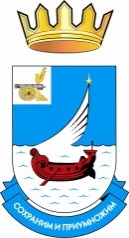 АДМИНИСТРАЦИЯПОКРОВСКОГО СЕЛЬСКОГО ПОСЕЛЕНИЯГАГАРИНСКОГО РАЙОНА СМОЛЕНСКОЙ ОБЛАСТИПОСТАНОВЛЕНИЕОт 31 августа 2018 года		                                                         № 17О создании комиссии по координацииработы по противодействию коррупцииВ соответствии с Указом Президента Российской Федерации от 15.07.2015 № 364 «О мерах по совершенствованию организации деятельности в области противодействия коррупции»,Администрация Покровского сельского поселения Гагаринского района Смоленской областиПОСТАНОВЛЯЕТ:1. Утвердить Положение о комиссии по координации работы по противодействию коррупции (приложение 1).2. Утвердить Состав комиссии по координации работы по противодействию коррупции (приложение 2).3. Настоящее постановление вступает в силу с момента принятия.Глава муниципального образования Покровского сельского поселенияГагаринского района Смоленской области				                                    З.А. ДаниловаПриложение №1 к постановлению АдминистрацииПокровского сельского поселения№ 17 от 31.08.2018 г.ПОЛОЖЕНИЕО КОМИССИИ ПО КООРДИНАЦИИ РАБОТЫПО ПРОТИВОДЕЙСТВИЮ КОРРУПЦИИI. Общие положения1. Комиссия по координации работы по противодействию коррупции (далее - комиссия) является постоянно действующим координационным органом при Главе муниципального образования Покровское сельское поселение Гагаринского района Смоленской области.2. Комиссия в своей деятельности руководствуется Конституцией Российской Федерации, федеральными конституционными законами, федеральными законами, указами и распоряжениями Президента Российской Федерации, постановлениями и распоряжениями Правительства Российской Федерации, иными нормативными правовыми актами Российской Федерации, нормативными правовыми актами Смоленской области, муниципальными нормативными правовыми актами, а также положением о комиссии.II. Основные задачи комиссии1. Основными задачами комиссии являются:а) обеспечение исполнения решений комиссии по координации работы по противодействию коррупции на территории Покровского сельского поселения Гагаринского района Смоленской области;б) подготовка предложений о реализации государственной политики в области противодействия коррупции;в) обеспечение координации деятельности органов местного самоуправления по реализации государственной политики в области противодействия коррупции;г) обеспечение согласованных действий органов местного самоуправления, а также их взаимодействие с территориальными органами исполнительной власти области реализации мер по противодействию коррупции в Гагаринском районе Смоленской области;д) обеспечение взаимодействия органов местного самоуправления Покровского сельского поселения Гагаринского района Смоленской области с гражданами, институтами гражданского общества, средствами массовой информации, научными организациями по вопросам противодействия коррупции;е) информирование общественности о проводимой органами местного самоуправления Покровского сельского поселения Гагаринского района Смоленской области работе по противодействию коррупции.III. Полномочия комиссии1. Комиссия в целях выполнения возложенных на нее задач осуществляет следующие полномочия:а) разрабатывает меры по противодействию коррупции, а также по устранению причин и условий, порождающих коррупцию;б) разрабатывает рекомендации по организации антикоррупционного просвещения граждан в целях формирования нетерпимого отношения к коррупции и антикоррупционных стандартов поведения;д) организует: подготовку проектов нормативных правовых актов органов местного самоуправления по вопросам противодействия коррупции;разработку плана противодействия коррупции в органах местного самоуправления Покровского сельского поселения, а также контроль за его реализацией, в том числе путем мониторинга эффективности реализации мер по противодействию коррупции, предусмотренных этим планом;г) рассматривает вопросы, касающиеся соблюдения лицами, замещающими муниципальные должности в Администрации Покровского сельского поселения в области возникновения личной заинтересованности при исполнении должностных обязанностей, которая приводит или может привести к конфликту интересов;д) принимает меры по выявлению (в том числе на основании обращений граждан, сведений, распространяемых средствами массовой информации, протестов, представлений, предписаний государственных органов) причин и условий, порождающих коррупцию, создающих административные барьеры;е) оказывает содействие развитию общественного контроля за реализацией плана по противодействию коррупции;1V. Организация деятельности комиссии и порядок ее работы1. Работа комиссии осуществляется на плановой основе.2. Заседания комиссии ведет председатель комиссии или по его поручению заместитель председателя комиссии.3. Заседания комиссии проводятся один раз в квартал. В случае необходимости по инициативе председателя комиссии, заместителя председателя комиссии, а также члена комиссии (по согласованию с председателем комиссии или его заместителем и по представлению секретаря комиссии) могут проводиться внеочередные заседания комиссии.4. Заседания комиссии проводятся открыто (разрешается присутствие лиц, не являющихся членами комиссии). В целях обеспечения конфиденциальности при рассмотрении соответствующих вопросов председателем комиссии или в его отсутствие заместителем председателя комиссии может быть принято решение о проведении закрытого заседания комиссии (присутствуют только члены комиссии и приглашенные на заседание лица).5. Решения комиссии оформляются протоколом, который подписывается председателем и секретарем комиссии.6. Для реализации решений комиссии могут издаваться муниципальные акты, а также даваться поручения Главы Покровского сельского поселения.7. По решению комиссии из числа членов комиссии или уполномоченных ими представителей, а также из числа представителей органов местного самоуправления, представителей общественных организаций и экспертов могут создаваться рабочие группы по отдельным вопросам.8. Председатель комиссии:а) осуществляет общее руководство деятельностью комиссии;б) утверждает план работы комиссии (ежегодный план);в) утверждает повестку дня очередного заседания комиссии;г) дает поручения в рамках своих полномочий членам комиссии;д) представляет комиссию в отношениях с государственными органами исполнительной власти области, органами местного самоуправления, организациями и гражданами по вопросам, относящимся к компетенции комиссии.9. Обеспечение деятельности комиссии, подготовку материалов к заседаниям комиссии и контроль за исполнением принятых ею решений осуществляет Глава муниципального образования.10. Секретарь комиссии:а) обеспечивает подготовку проекта плана работы комиссии (ежегодного плана), формирует повестку дня ее заседания, координирует работу по подготовке необходимых материалов к заседанию комиссии, проектов соответствующих решений, ведет протокол заседания комиссии;б) информирует членов комиссии, приглашенных на заседание лиц, экспертов, иных лиц о месте, времени проведения и повестке дня заседания комиссии, обеспечивает их необходимыми материалами;в) оформляет протоколы заседаний комиссии;г) организует выполнение поручений председателя комиссии, данных по результатам заседаний комиссии.Приложение № 2к постановлению Администрации Покровского сельского поселения
№ 17 от 31.08.2018 г.СОСТАВкомиссии по координации работы по противодействию коррупции Абрамова Л.Б.-депутат Совета депутатов, председатель комиссии Петрова Н.А.-депутат Совета депутатов, заместитель председателя комиссииИванова Ю.В.- Ст.менеджер Администрации, секретарь комиссииЧлены комиссии:Члены комиссии:Члены комиссии:  Сорочина Н.А.-депутат Совета депутатов   Иванова Н.В.-депутат Совета депутатов 